Meeting | AgendaJuly 18, 2023 @ 1:30 PM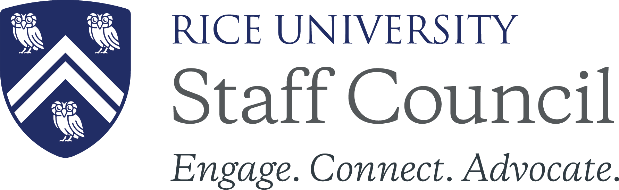 Attendees: Petko Ivanov, Amy McCaig, Caitlin Lindsay, Jacob Hermann, Megan McKellar, Rochelle Salazarr, Lisa O’Connor, Janine Berrill, Avery Franklin, Matthew Cushing, Garrett Minor, Sarah Sullivan, George Zombakis, Shawn Regan, Hae Hun Matos, Jessica Kong, Nyeva Agwunobi, Pia Byrd, Michelle Atkinson, Lindsay Josephs, Becca Gould, Aaron Garrett, Trivia ThomasBegin Time: 1:32 PMOpening Comments/UpdatesNoneUpdates from SubcommitteesCommunications – Staff Advocacy – Social Connections – Professional Development – New BusinessDiscussing committee assignmentsIf you are unsatisfied with your committee assignment please reach out to Petko and Janine when possible.Goals for the yearCommunity DayLed by Social Connections committee, likely in the spring. If you have comments please reach out to Petko. Better social media/digital outreachCommunications committee has been restructured to better allow facilitate this goal.Avery (sub-committee chair) asked for thoughts or comments on what an SC social media presence should look for with the intended audience being staff at Rice. AwardsAdvocacy subcommittee“For-staff, by-staff” $1000 has been set aside from our budget for awards. Any thoughts or notes can be sent to Rochelle Bass-SalazarrDiscussion-Performance evaluations how is it going?Due on August 31stMatthew had different experiences between his approach with his reports and his meeting with his supervisor (which had much less discussion.)Concerns were brought up that faculty non-compliance, continued frustration from iO, and unclear goals hamper the perception of SmartGoals. Ideas for community day(from Meagan McKellar) ideally held at a time when most students are off-campus.Janine brings up that we may want to collaborate with other offices for budgetary reasons.From the chat: “what is the vision for Community day, when I hear that I think of a volunteer opportunity.”From Amy: important to keep it as something special for staff, who often feel tertiary to students and faculty.From Meagan: “big request for NO BBQ…”Caitlin brings up that events like these often require staff to do extra work that prevents them from participating in the event.Sean: having a knowledge of the budget scope will help to guide it. Lisa asks whether it will be a day off for staffJanine believes that this is not likely and that we will likely need help from the president’s office and other supervisors to encourage and allow staff to participate. Baseball GameCommunication will be sent out in a few days to advertise that Sep. 18th is the Astros day at Rice. Meetings with Reggie DesRoches and Kelly FoxReggie will attend a regular SC meeting while we will have a special meeting time with Kelly due to a standing Tuesday meeting. Reggie will meet with us for the first hour of our February 20th meetingKelly’s meeting is intended to be o 1/17 between 1-2:00 PMAt these meetings we will present what we’ve been working on and solicit questions to ask from Staff Council. Questions about HotelingConcerns among some about sharing desk space and other office space. Caitlin was at a meeting where a similar question was posed to Kelly Fox, where she said that Rice is conducting a space survey. Rice outside of RiceDoes Rice keep a tent at the Rodeo, suite at a sport’s facility, or any kind of presence within Houston outside of campus as engagement for staff? Becca suggests checking with Athletics about whether they’d be willing to raffle off tickets.End time: 2:47 PM